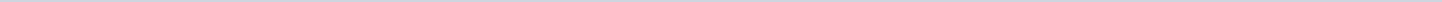 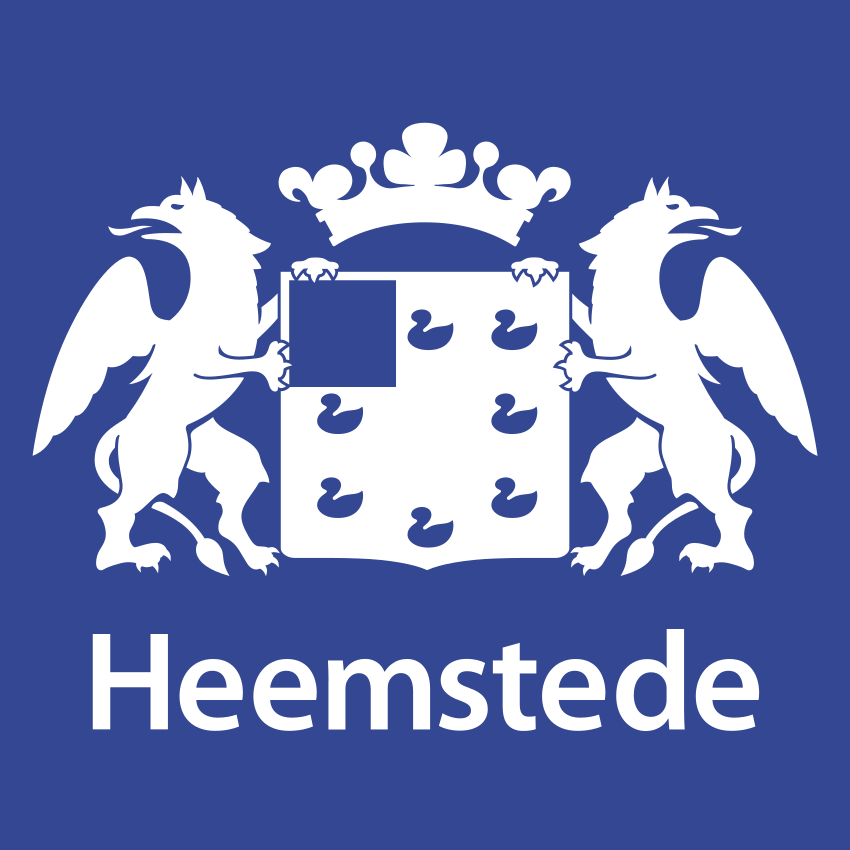 Gemeente HeemstedeAangemaakt op:Gemeente Heemstede29-03-2024 01:32Aangenomen moties14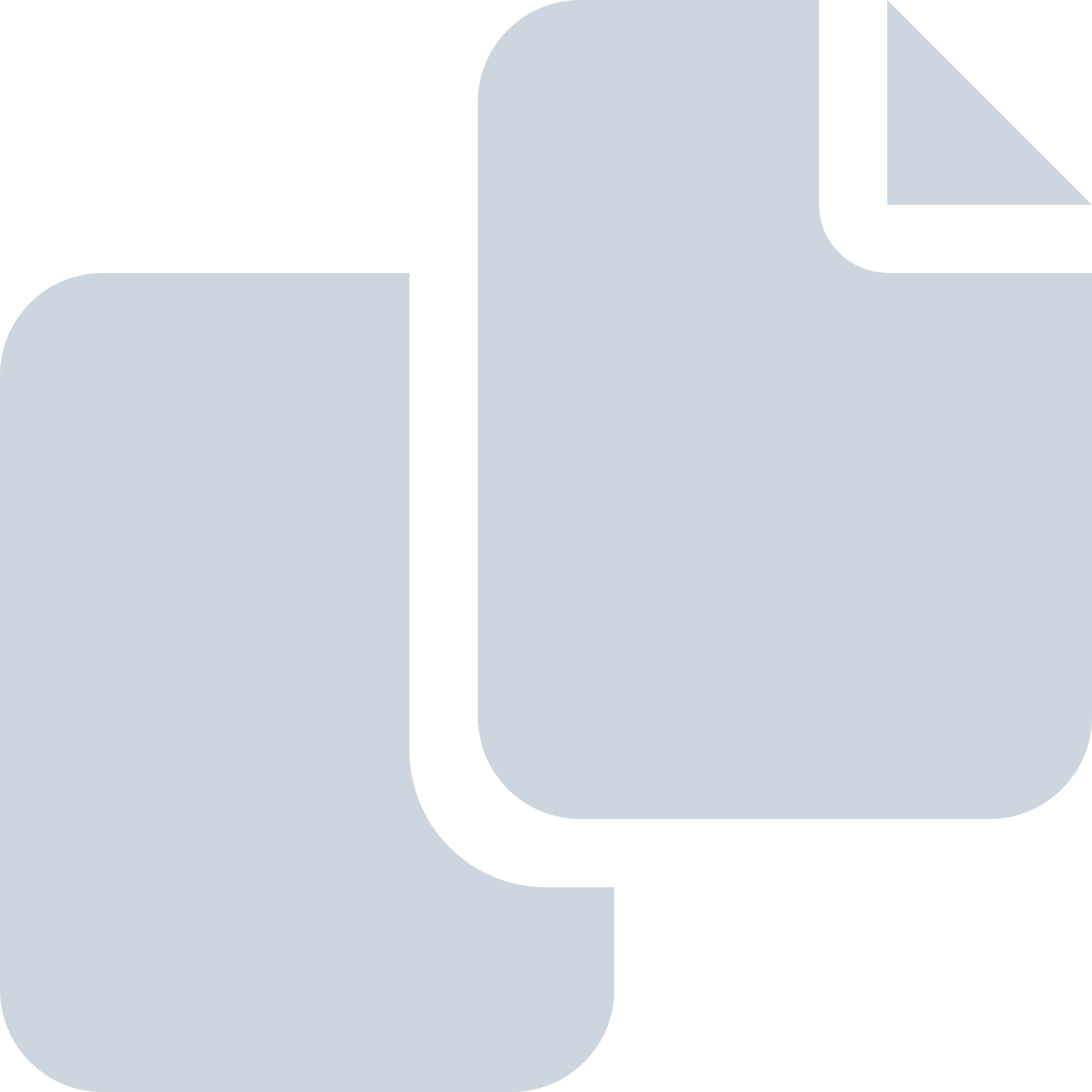 Periode: 2022#Naam van documentPub. datumInfo1.221221 GEANONIMISEERD PvdA AANGENOMEN Motie Warme kamers voor alle Heemstedenaren21-12-2022PDF,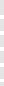 302,71 KB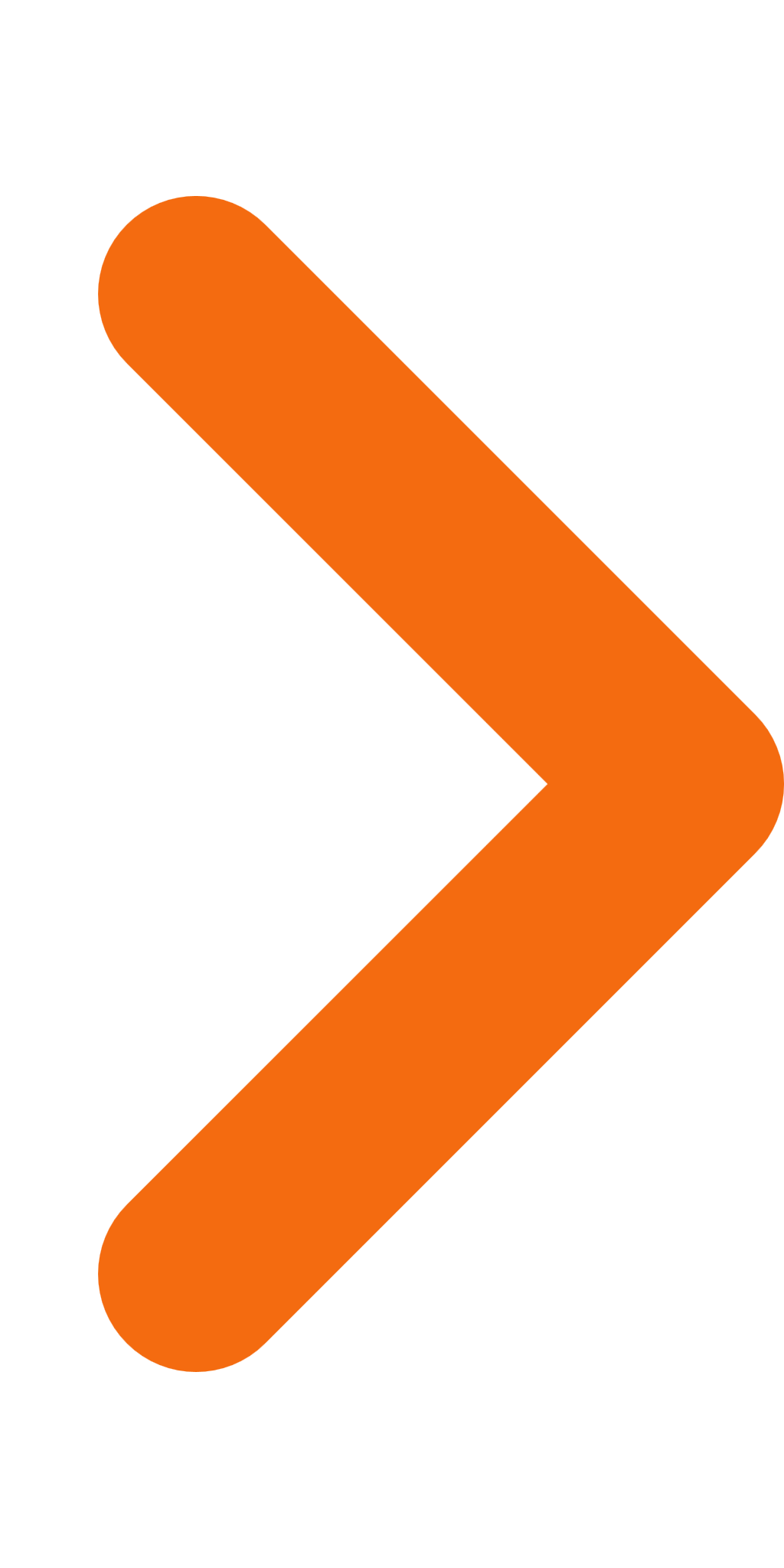 2.221124 GEANONIMISEERD D66 Motie Er zit muziek in het postkantoor AANGENOMEN24-11-2022PDF,252,41 KB3.220707 GEANONIMISEERD AANGENOMEN Motie GL Communicatie over afvalinzameling10-11-2022PDF,223,91 KB4.220707 GEANONIMISEERD AANGENOMEN Motie GL CDA Heemstede Vuurwerkvrij10-11-2022PDF,672,71 KB5.220707 GEANONIMISEERD AANGENOMEN Motie CDA VVD D66 PvdA Kaderbrief coalitie programma herkenbaar in de begroting10-11-2022PDF,263,96 KB6.220707 GEANONIMISEERD AANGENOMEN Motie CDA VVD D66 PvdA GL Kaderbrief programma raad10-11-2022PDF,254,13 KB7.221103 GEANONIMISEERD Motie GL HBB Maak de begroting controleerbaar03-11-2022PDF,636,21 KB8.221103 GEANONIMISEERD AANGENOMEN Motie D66 GL Zoek de OV verbinding03-11-2022PDF,614,05 KB9.221103 GEANONIMISEERD AANGENOMEN Motie D66 GL CDA WCP 30 efficient en effectief03-11-2022PDF,623,18 KB10.220929 GEANONIMISEERD AANGENOMEN Motie HBB Laadkabels in de goot ermee29-09-2022PDF,841,44 KB11.220707 AANGENOMEN Motie communicatie over afvalinzameling20-09-2022PDF,227,18 KB12.220707 GEANONIMISEERD AANGENOMEN Motie D66 Menstruatiearmoede07-07-2022PDF,263,07 KB13.220303 GEANONIMISEERD AANGENOMEN Motie PvdA GL CDA Oekraine03-03-2022PDF,399,51 KB14.220303 GEANONIMISEERD AANGENOMEN Motie CDA D66 VVD Waar was de participatie03-03-2022PDF,688,72 KB